En liten kylling i egget låDen banket og banket og banket på«Her er det trangt, jeg vil ut å gå»Pep den og ynket seg der den låHakk-hakke-hakkEgget det sprakkOg en liten kylling ut av det stakkUndrende sto den og gløttet påalt det den ute i verden såSolen den varmet og skinte påMarken og fugler og blomster små«Pip-pip» den sa, «Jeg er så glad!Trangt det var i egget, men her er det bra»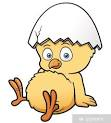 